DIRECCIÓN REGIONAL DE EDUCACIÓNUNIDAD DE GESTIÓN LOCAL CANASI.E. INTEGRADO N° 56114FERNANDO TÚPACAMARU DETUNGASUCA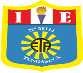 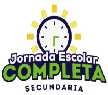 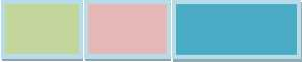 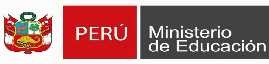 INFORME N° 00   -2020/ I.E. N° 56114-F.T.A.-T/P-S.AL                   : …………………………………………………..Director / Sub-Directora de la I.E. N° 56114 – F.T.A. – T- PRIMARIA/ SECUNDARIA.DEL                : PROF…GUIDO CONDE LOZANO.ASUNTO        : Informe de balance del mes de  marzo- abril -  de Trabajo Remoto. DocenteREF.              : RESOLUCIÓN VICE MINISTERIAL N° 097-2020-MINEDUFECHA          : Tungasuca, ……   de mayo del 2020Tengo el agrado de dirigirme a su autoridad y en el marco de la RVM N° 097-2020-MINEDU, para remitir el balance de las actividades realizadas de trabajo remoto en las diferentes áreas, grado y sección a mi cargo durante el mes de marzo y abril; donde se indica los logros, dificultades y demás aspectos considerados en el OM N° 00049-2020-MINEDU; las misma que a continuación detallo:I. ANTECEDENTES:1.1. Mediante Resolución Viceministerial. N° 097-2020 MINEDU, que deroga la Resolución Viceministerial N° 088-2020- MINEDU y aprueba el documento normativo “Disposiciones para el trabajo remoto de los profesores que aseguren el desarrollo del servicio educativo no presencial de las instituciones y programas educativos públicos, frente al brote del COVID-19”.II.- DATOSIII. RESUMEN DE ACCIONES REALIZADAS DURANTE LOS MESES DE MARZO Y ABRIL: Marcar con una “X” aquellas acciones realizadas:IV.- DATOS Y COMUNICACIÓN CON LOS ESTUDIANTES Y LAS FAMILIAS O APODERADOS: Marcar con una “X” los medios decomunicación de acceso a la estrategia Aprendo en casa.PRIMER GRADOV.- SOBRE LA PLANIFICACIÓN Y ACTUALIZACIÓN DE INSTRUMENTOS DE GESTIÓN(*) Describir las actividades realizadas asociadas a la planificación y actualización de instrumentos de gestiónVI,- SOBRE EL ACOMPAÑAMIENTO AL PROCESO DE APRENDIZAJE DE TUS ESTUDIANTESVII.- BALANCE GENERAL DE LAS DIFICULTADES Y LOGROSConsiderando las actividades que se marcaron con una “X” en la sección I, describir aquellas que representaron los principales logros y dificultades durante el periodo de marzo y abril de 2020.LOGROS Y LECCIONES APRENDIDASDIFICULTADES Y CÓMO SE VIENE AFRONTANDOOPORTUNIDADES DE MEJORAAtentamente;PROF. GUIDO CONDE LOZANO.PERIODO (MES/AÑO)DRE/UGELI.E.:NIVEL/MODALIDAD:APELLIDOS Y NOMBRECARGOGRADO Y SECCIONTURNON° DE ESTUDIANTESCARGOGRADO Y SECCIONGRADO Y SECCIONACCIÓNN°ActividadMarcarPlanificación y gestión de las condiciones para laimplementaciónde la estrategia “Aprendo en casa”1Participación en los cursos virtuales dirigidos a docentes2Acceso a información y orientaciones sobre la estrategia Aprendo en casa3Identificación de medios de comunicación remota con los estudiantes y sus familias y de acceso a la estrategiaAprendo en casa (web, televisión o radio)4Adecuación de las actividades para estudiantes con NEE5Adecuación o adaptación de actividades y/o generación de materiales complementarios6Difusión de la programación y horarios de “Aprendo en casa” según los medios de comunicación.7Sensibilización a las familias sobre la importancia y la necesidad de la educación a distancia en este contexto de la emergencia sanitaria.Implementaciónde la estrategia “Aprendo en casa”8Acompañamiento a la participación de los estudiantes en “Aprendo en casa”.09Recojo y/o generación de evidencias (Portafolio del estudiante)10Retroalimentación a estudiantes11Cuidado del estado emocional y la convivencia escolar en la comunidad educativaTrabajo colegiado y coordinación    con el director o equipo directivo12Coordinación con el equipo directivo y/o director13Participación en las reuniones de reflexión o trabajo colegiado para fortalecer el rol de los docentes y lamejora del diseño de actividades complementarias y retroalimentación, o para analizar la propuestapedagógica de “Aprendo en casa”.14Elaboración de documentos/reportes para la gestión de la IE15Desarrollo de acciones de innovación o buenas prácticas de educación a distancia16Otros (describir estas otras actividades en la sección III si es que representaron logros y/o dificultades)N°APELLIDOS Y NOMBRES DEL (LA) ESTUDIANTEAPELLIDOS Y NOMBRESDEL PADRE O MADRE DE FAMILIA O APODERADOPAREN TESCON° DETELÉFONO DEL PADRE O MADRE O APODERADOMEDIO DE COMUNICACIÓN DE ACCESO AAPRENDO EN CASAMEDIO DE COMUNICACIÓN DE ACCESO AAPRENDO EN CASAMEDIO DE COMUNICACIÓN DE ACCESO AAPRENDO EN CASAMEDIO DE COMUNICACIÓN DE ACCESO AAPRENDO EN CASANO   TIENE   ACCESOPOR NINGÚN MEDIO (MARCAR CON X)TVRADIOINTERNETOTRO MEDIO (ESPECIFICAR)12345678910111213141516TOTALTOTALTOTALTOTALTOTALANÁLISIS CUALITATIVOANÁLISIS CUALITATIVOANÁLISIS CUALITATIVOANÁLISIS CUALITATIVOANÁLISIS CUALITATIVOANÁLISIS CUALITATIVOANÁLISIS CUALITATIVOANÁLISIS CUALITATIVOANÁLISIS CUALITATIVOANÁLISIS CUALITATIVOMedios que han sido más efectivos para establecer la comunicación con las familias y el acceso de los estudiantes a la estrategia Aprendo en casaMedios que han sido más efectivos para establecer la comunicación con las familias y el acceso de los estudiantes a la estrategia Aprendo en casaMedios que han sido más efectivos para establecer la comunicación con las familias y el acceso de los estudiantes a la estrategia Aprendo en casaDIFICULTADES para la comunicación con las familias y el acceso de los estudiantes a los medios de la estrategia de Aprendo en casaDIFICULTADES para la comunicación con las familias y el acceso de los estudiantes a los medios de la estrategia de Aprendo en casaDIFICULTADES para la comunicación con las familias y el acceso de los estudiantes a los medios de la estrategia de Aprendo en casaDIFICULTADES para la comunicación con las familias y el acceso de los estudiantes a los medios de la estrategia de Aprendo en casaAPRENDIZAJES obtenidos sobre la comunicación a distancia y la efectividad de los medios de la estrategia en casa para establecer vínculos pedagógicos con los estudiantesAPRENDIZAJES obtenidos sobre la comunicación a distancia y la efectividad de los medios de la estrategia en casa para establecer vínculos pedagógicos con los estudiantesAPRENDIZAJES obtenidos sobre la comunicación a distancia y la efectividad de los medios de la estrategia en casa para establecer vínculos pedagógicos con los estudiantesPERIODOACTIVIDADES REALIZADAS (*)OBSERVACIÓNDel 02 de marzo al 3 de abril de 2020Periodo semanalN° de estudiantesN° de estudiantesTelevisiónTelevisiónRadioRadioInternetInternetInternetOtro medioOtro medioEstudiantes que noparticipanEstudiantes que noparticipanN°%N°%N°%%N°%N°%Semana 1: del 06 al 08 de abril de2020Semana 2: del 13 al 17 de abril de2020Semana 3: del 20 al 24 de abril de2020Semana 4: del 27 al 30 de abril de2020Promedio:ANÁLISIS CUALITATIVOANÁLISIS CUALITATIVOANÁLISIS CUALITATIVOANÁLISIS CUALITATIVOANÁLISIS CUALITATIVOANÁLISIS CUALITATIVOANÁLISIS CUALITATIVOANÁLISIS CUALITATIVOANÁLISIS CUALITATIVOANÁLISIS CUALITATIVOANÁLISIS CUALITATIVOANÁLISIS CUALITATIVOANÁLISIS CUALITATIVOANÁLISIS CUALITATIVOExplica de qué manera has utilizado los recursos de la plataforma “Aprendo en casa” o las transmisiones de sesiones por TV o radio y las principales estrategias o proyectos que has implementado con tus estudiantesExplica de qué manera has utilizado los recursos de la plataforma “Aprendo en casa” o las transmisiones de sesiones por TV o radio y las principales estrategias o proyectos que has implementado con tus estudiantesMenciona tus apreciaciones a las evidencias compartidas por tus estudiantes y los principales aspectos en los que han tenido que brindar retroalimentaciónMenciona tus apreciaciones a las evidencias compartidas por tus estudiantes y los principales aspectos en los que han tenido que brindar retroalimentaciónMenciona tus apreciaciones a las evidencias compartidas por tus estudiantes y los principales aspectos en los que han tenido que brindar retroalimentaciónMenciona tus apreciaciones a las evidencias compartidas por tus estudiantes y los principales aspectos en los que han tenido que brindar retroalimentaciónMenciona tus apreciaciones a las evidencias compartidas por tus estudiantes y los principales aspectos en los que han tenido que brindar retroalimentaciónMenciona tus apreciaciones a las evidencias compartidas por tus estudiantes y los principales aspectos en los que han tenido que brindar retroalimentaciónMenciona tus apreciaciones a las evidencias compartidas por tus estudiantes y los principales aspectos en los que han tenido que brindar retroalimentaciónAPRENDIZAJES o lecciones aprendidas de los recursos, estrategias o proyectos que has utilizado con tus estudiantesAPRENDIZAJES o lecciones aprendidas de los recursos, estrategias o proyectos que has utilizado con tus estudiantesAPRENDIZAJES o lecciones aprendidas de los recursos, estrategias o proyectos que has utilizado con tus estudiantesAPRENDIZAJES o lecciones aprendidas de los recursos, estrategias o proyectos que has utilizado con tus estudiantesAPRENDIZAJES o lecciones aprendidas de los recursos, estrategias o proyectos que has utilizado con tus estudiantes